EGOIC LOTUS WEBINARS, VIDEO COMMENTARY – 65, Michael RobbinsEgoic Lotus Webinar Commentaries 65: Charts Overview 2. This webinar is about 2 hours long. Program 65 continues a brief overview of charts which allow us easily to compare one petal to another in terms of many descriptive categories. The two primary focuses in this program are Initiations and Soul Laws. These charts are by no means as complete as the programs which focused intensively on each petal, but they should have some value in demonstrating patterns across a twelve-petalled range. The purpose of these charts is to summarize and simplify.Egoic Lotus Webinar Commentaries 65 326 MB .wmv file
Video of Egoic Lotus Webinar Commentaries 65 by Michael D. Robbins.Egoic Lotus Webinar Commentaries 65 116 MB .mp3 file
Audio of Egoic Lotus Webinar Commentaries 65 by Michael D. Robbins.Transcript.Hello, friends. I've moved the images around a little bit, because when dealing with tabulations, it's difficult to keep the image in one place so that all may be visible. We have these overviews that we're looking at, these charts. We've already looked at one for the three halls (of ignorance and learning and wisdom), and we've looked at another involving the elements. Sometimes there are repeated columns. So, as stated, I am simply indicating much that's on these charts; you can study them yourself. They are by no means as complete, as what I have done in the more careful analyses, but they do allow us to go from petal to petal, from tier to tier, in rapid order, so that these can be in our minds.The first column (other than the petal column going through petal number 12) is the zodiacal order of the petals. We can begin with Aries as number one, and move counter-clockwise, which is the natural order of the signs. From another perspective, we can begin with Aries and move clockwise. This is an important point because man does not really reverse the wheel for the first time until the fifth petal process, in which he begins to be an aspirant and to move with deliberation (or least a move with aspiration) towards the higher the pairs of opposites. So in some ways the clockwise, assignment of zodiacal signs to the petals make sense. We can also begin at the first product with Pisces go forth into matter, especially since the first incarnation of the individual is said to be taken in Pisces, whereas that if humanity is taken in Cancer. A number of these signs are mentioned in relation to the petals in a different column, a different enumeration.When we move counter-clockwise, then Taurus is the next sign. But if we begin with and move clockwise, then Pisces is with petal number two. Of course, there was the emotional development in this petal is an Atlantean petal. Then, if we begin with Pisces and move counter-clockwise, we have Aquarius and the tendency to form community and more development of primitive awareness of the group.When we moved to petal number three, the first of the sacrifice petals, beginning with Aries counter-clockwise, we find Gemini and emphasizing the development of the mind. When we have Aries, clockwise, we have Aquarius also emphasizing the development of the mind. When we begin with … Pisces, clockwise, we find Capricorn at the third petal, emphasizing the imposition of circumstance upon the will of the person, requiring sacrifice. When we go into the hall of learning, and we begin with Aries and move counter-clockwise we have Cancer which indicates the beginning of integration. And when we move from Aries clockwise, we have Capricorn which indicates the same, and also the rising of the individual. There is some initial awareness of the pairs of opposites. So already we're in a more advanced stage, takes a very long time to work through the first three petals. When we reached this all important fifth petal, we begin with Aries and move counter-clockwise, we have Leo. Leo, of course, a great sign, both of the powerful, integrated personality, and of the higher self, which is beginning to call out. When we begin with Aries and move clockwise, we find Sagittarius and there's really going to be a reorientation and a new destination here, because of the intervention of the solar angels, the downward-gazing soul. When we begin with Pisces and move clockwise, we find Scorpio to be the major sign indicating the great struggles that are found in this petal; lives of struggle as the individual endeavors to turn his consciousness towards the real.When we move into petal number six, we begin with Aries, at level number one, we reach Virgo and there is much purification that goes on. When we begin with Aries, and move clockwise rather and counter clockwise, we run into Scorpio with the necessary sacrifices and eliminations and the end of an entire process upon the mutable cross. When we begin with Pisces, and move clockwise, we reach Libra, which is the recognition of the higher of the pairs of opposites, and the lower, and the attempt to really to begin balancing them as we move towards the first initiation, which is ruled much by Libra, and representing the sacral center and Uranus also representing the sacral center, which must travel increasingly to the creative center of the throat, from the procreative center, which is the sacral center. I'm just giving the briefest epitomes here, and they're much more in detail when we have worked through the petals in a closely analytical manner. 0:07:00 When we begin with Aries and move counter-clockwise with reach Libra. And we also reached Libra if we move clockwise; this is the seventh petal, the seventh sign, a lot of third ray here and the ability to control the law, equilibrium. The ability to control the lower man is growing. Also, a knowledge under the third ray, Libra is increasing. We're taking the first initiation under Libra. Leo is also important, of course, many first initiations signs. As I've said before we can find a way to make all signs and planets contribute to a particular task that we are undertaking it. I hope to deal with that just a little bit at the end of this series of programs, ‘I've got a horoscope. I've got a ray chart. I know I'm more or less at a certain stage of evolution. What do I do, given my equipment to accomplish the task?’ Scorpio is also there. Sort of a how-to section. … Scorpio … [correcting transcript on video] … no, the cleansing process does continue, the birth of the Christ is occurring. The crisis of the birth places as we refer to it, Virgo has to do with the continued purification. That's unnecessary. It’s the first degree, second degree. If we move to the eighth petal, begin with Aries, we actually run into Scorpio and then, if we begin with Aries in the clockwise direction, we'd run into Virgo. Virgo, Scorpio, signs both intimately related and there are major struggles here involving the second initiation, the crisis of the battlefield. Scorpio is always found in these first three initiations. We learn how to die to our desire in nature and we can discriminate what may be our lower desire nature and what is impulsed by the group, if we begin with Pisces and move clockwise, we reach Leo and a higher form of self is found, around the period of the second initiation. We begin to stabilize in the idea that I am That. And we, have a certain depth to the lower ego, at least in the incipient stages of that death. When we looked at the ninth petal and start counter-clockwise, with Aries we reach Sagittarius, helping with the end of an illusion in this ninth petal, and orienting towards the mountain of initiation. When we move from Aries in the clockwise direction, we reach Leo. Definitely this is putting aside the I am and the whole higher level of selfhood, the I am That comes into prominence. When we, when we start with Pisces and move in the clockwise direction, we reach Cancer. While we may hesitate to move into this more solar position, that could be the negative part of it, the positive part of it is the whole seen as one. When we, moving to the synthesis petal, beginning with Aries move counter-clockwise, it is Capricorn and we are past the third initiation. From Aries, we also reach Cancer. These are two signs that have a lot of the third aspect with them. And this is a petal having to do with the synthesis of knowledge. Interestingly, when we begin with Pisces and move in a clockwise direction, we run into Gemini, and Gemini also has this relationship to knowledge and the ability to bring opposites together, and in the field of knowledge, especially, so, as to relate many items of knowledge. It is interestingly the third sign of the Zodiac even when reached in a clockwise direction. When we look at the ninth, 11th petal, the petal of synthesis for the synthesis of love, starting with Aries and moving counter-clockwise, we reach Aquarius. It was just suggesting the anticipation of the universal love.When we begin with Aries and move in a clockwise direction, we reach a Gemini, that is interesting. Because Gemini has so much to do with the second aspect, and this is all about love, universal love, and Gemini is the great expression of the second ray of love-wisdom. When we begin with a Pisces, (got to keep all this straight) and move in a clockwise direction when we reach Taurus (and this is emphasizing the wisdom aspect of love), the great light which reveals love and the love which review of the great light, then finally we come to Aries. Beginning with Aries and moving in a counter clockwise direction we reached Pisces, for the synthesis of will. We know that Pisces with his rulership by Pluto is a great sign of will or willingness.And when we begin with Aries, (I moved backwards, of course, if we can question whether any of the signs reached in a clockwise direction would display their clockwise characteristics, because after all we are dealing with very high stages of initiation here). It is almost a fourth degree, but there is a Taurus and it suggests the movement towards Shamballa, a great center of will ruled by Vulcan and if we have Pisces and moved backwards through the signs that he is in a clockwise direction, we reach Aries, the first sign, great sign of synthesis and assign the greatest sign of will at this time. The first way this time. So, there are different ways to assign by zodiacal order the different petals, two different signs. And, of course we can simply, as we have done, just begin with Aries and goes are all the signs and find a way in which they can contribute to the task which is to be undertaken when working upon these petals.0:14:45 Now let's look here at the next, column A. Well, the color, we've talked about these colors. So, I don't think there's any reason for us to go through them. You understand the nature of the color. Sometimes I'm wondering why there are repetitions here, and the different tabulations, different charts, but okay there are. I've gone through this already.When we reached the synthesis petals, they're predominantly lemon yellow, a very Buddhic color, and these are buddhic petals. They are caused by a buddhic flow manasically mediated into the higher mental plane. Whether they come first or come last is questionable, because there seemed to be references which suggests that they come after the establishment with the other nine petals and other reference, which seems to indicate that they closed down upon the jewel in the lotus first. And then the other nine petals are created.So, that has to be studied carefully, but I imagine that since these are petals of synthesis, they would have largely the green tinge, the blue tinge, and the red tinge for the three prominent rays. But also, all the other rays as well with the major ray associated with the petal being most emphasized. We'd probably be somehow green for the 10th petal, a blue or indigo for the 11th,  and well, if we can bring red into the egoic body, which I think we can (not necessarily that they're part of the first nine petals; red is not apparently found in the first nine petals, but when you have a first ray soul, the egoic lotus will be flushed with red, which belongs to your soul ray, the color of which belongs to ray one. Anyway, we've ones with the colors and there's no sense to repeat them, but they're there for your convenience.)The different crises we have also reviewed. But basically, the crisis that we begin when we enter the stage of human evolution is the crisis into incarnation and the crisis of individualization. Both of those are present, in a way. The sign Leo, is involved, and Cancer, and we'll, it's interesting to some systems of studying the decanates begin at the Cancer-Leo juncture, we might say. The other crisis, there are many … normal crises occurring within a cycle of incarnation, but they are not the crises of the soul. The soul is only slowly growing. and, and the individual is not aware of a higher self. … Normal crises occurring within the cycle of and termination, but not the crises that are listed and connected with zodiacal signs. There is a crisis of integration. It's connected with Cancer, I think. Even with Leo to a certain extent, I'm not sure that it's listed per se. I think we can tell if we go to page 472 of Esoteric Astrology. I don't think it is listed, no, but it is a crisis and all the different factors within the personality vehicles have to be somehow pulled together. I just listed it there, and the continuation of integration goes on and petal five. Now we do have a crisis of balance that that crisis. It is a Libran crisis. And since the pairs of opposites are now in the awareness, we have to balance the demands of the pairs of opposites. There's also an Aries crisis of orientation. Which way do we do go relative to those pairs of opposites? Do we begin to pursue the higher of the pairs of opposites? So, in petal number five, where the aspirant enters towards the later type of activities associated with that petal, the crisis of orientation would show up. Petal number six? Orientation continues. Are we oriented towards the soul? That shouldn't increase. The battlefield is encountered as the pairs of opposites are struggling with each other. And in a way, I should include the battlefield also for petal number five, we're told how difficult it is; many lives of conflict and turmoil. So, the Scorpionic battlefield is there.In petal six the orientation continues, it's a Virgo petal largely and, the battlefield between the pairs of opposites, maybe more subtly undertaken because the sign is Virgo. But finally, we're moving to the crisis of the birthplace, which is ruled by Virgo. In petal number seven, the birth does occur, pretty much under Capricorn, in a way. But we might say the birth of the conscious birth of the soul within the form. That's kind of Leonian. The crisis of direction continues. We continue heading for the soul. It's always possible to veer off. Crisis of the battlefield? Scorpio is continually involved for the first three initiations. And before every initiation, the crisis of the burning ground, and that the burning ground is not the final burning ground, and we are heading into the fixed cross. The burning ground is ruled by Leo, because it has to do with fiery pain, but it also rules the final burning which we cannot speak yet. (So, I will include the burning ground here in petal number six because that leads us towards first initiation.)Petal number eight? Definitely the burning ground and the battlefield, right now we pretty much know where we're going, but the most critical crisis of direction can occur here, because it's in this petal that you may choose incorrectly and attempt to follow the path of form. Are these crises of initiation? Well, let's just call it crises of a probationary initiation because in petal number seven we take the first, or at least the activities connect with the petal number seven. I believe the rod of initiation is applied to the seventh petal to take the first initiation, probationary initiation crisis of and this in petal number nine, it will be full initiation crisis of the burning ground crisis. Not just probationary initiation but initiation. … Now we continue with the crisis of initiation and we have another burning ground here. A matter of fact, the entire egoic lotus becomes a burning ground, and then we reach also the crisis of renunciation, which is a Geminian crisis, interestingly enough, the Pisces would be related as well. So many, different energies can be interwoven. It is going to take a lot of pure reason to apply these and to just be very deliberate about saying, this is what I have at my disposal, this is what I must do, this is how I can do it.0:23:50 Okay. So that gives us an idea of some of the crises. Some of them are repeated, the crisis of initiation is repeated in a couple of lists. The Capricorn initiation crisis is repeated in the two lists of crises. This is just a little bit of a round up. You've probably been studying, if you've gotten this far, a lot of details. So, it's a question of the fluid relationship between these details. That's what we want to achieve. Now, the names of the lotuses? Well, we have no lotuses in bud. We have here some interesting names for lotuses. We have colorless lotuses. The lotuses all have one petal open. But how far open we don't know. So, if we went back, ([reference to background audio] I think a lot of work is being done on the house here; the Vulcanian hammer is going in the background; I hope you don't hear it, but I think I'll shut the door just in case.) Lotuses in bud? We don't have them. Colorless lotuses? I'm not sure how much we have them, at least we have those that don't have a lot of color yet. Lotuses of closed and sealed condition? Well, no, there is one petal open and the other flowers on the point of opening, I think that comes a little later when the entire lower tier of petals is on the point of opening. So, if were to go back here … I think we are talking here in petal one about brahmic lotuses particularly. That is our, our focus. So Brahmic lotuses. I had made a mistake earlier. I said fully open. No, he just says one petal open. But the question is how far? So, we don't necessarily expect a fully open petal for the Brahmic lotuses with the second petal, we have the lotuses of Brahman, and the second petals on the point of opening, we are told and they are the second class creators. We've discussed them, go there to that section around page 543. And there are other places, 848 … it says where we can see the names of these types’ lotuses. Now, when we get to petal number three, we can say a primary lotuses are found here. They have the third and the first petal quite open. Lotuses of passion or desire? They belong with the two petals open and concentration upon the third petals. So, we have to include them in both petal number two and petal number three. But certainly, that third petal is not open yet. Now, I have used lotuses of passion or desire, the fourth, petal. I don't really think that that is correct. I want to call them lotuses of integration. I have many other names for them, as I've done the more detailed analysis, but the process of bringing in Cancer the different personality of elementals together in relation to themselves and then in relation to a higher of the pairs of opposites begins here, I call them the fifth petal open or open. … If fully open, then we have a radiant lotuses, but there's a difference between opening and fully open. I call egos, when there's work being done, and opening going out of the sixth petal, I called it lotuses of purification, lotuses and service, lotuses of discipline, that kind of thing. And if fully open, then lotuses with perfume. 0:28:45 Okay. I think I've changed my mind on some of these things, when it comes to the petal number seven, they are the radiant lotus. I don't think lotuses with perfume, let’s just say that if there's quite a bit of opening, if after the first degree, then a growing towards lotuses with perfume. But you have to have quite a fair degree of petal number eight open. When petal number eight really is open after initiation, we do have the full lotuses with perfume. It may not be fully open. It’s quite open after initiation, but then completes its opening when the third initiation takes place. At least this is the way I see it at the moment. With petal number nine we have lotuses of revelation. That exists with a full unfolding of the sacrifice tier. Of course, they still have perfume and they are still radiant, naturally. Looking back petal number five, they are lotuses of achievement, until later work in petal number seven, makes petal number five, open fully, then you have the radiant lotuses. They are lotuses of purification, so to speak, where the individual is really trying to turn his attention toward the group process and the welfare of the group. So, service and discipline are coming in very strongly, but when fully opened because of a lot of work done in petals, then we have the lotuses with perfume. But that's because there was so much work done in petal number eight.When we are in petals number 10, 11 and 12, we have lotuses of revelation. See, when the first initiation is taken there's a little bit of an opening of the synthesis petals corresponding with radiant lotuses. When the second initiation is taken to the complete opening of the loved tier, and with it the sixth petal, of course. Then we have a little opening of the synthesis petal. We have lotus of perfume when the seventh, eighth, and ninth petal fully open. Then we have the opening of the synthesis-will petal. Then we are lotuses of revelation. Now the light of the egoic lotus is burning now more brightly and seen more brightly, but now comes the real unfolding of the synthesis petal, leading up to its bursting open. So, these are lotuses of increasing revelation, until the revelation of the jewel in the lotus. What could I call them? You know, I could say lotuses of intensifying revelation? Revelation, yeah. Lotuses of intensifying revelation. In other words, as after the third initiation we're really working on these, these petals are working with a factor of synthesis, then we become lotuses of intensifying revelation. It may just take just one life, or it may take a couple or three lives. Both the revelation of the jewel will intensify it. With the influence of the first aspect in our life, the monadic aspect. This is a brief summary, right friends, a brief summary. Maybe I've given a number of these summaries, but to keep all this in your mind and then to figure out how we can apply it, this may take some doing. When it comes to the planes that are involved in the first three petals, physical plane obviously, but this is easy. The second tier, this is the love petals for the astral plane, and the next three petals, the 7, 8, and 9, the petals of will for the mental plane. But now, we're dealing with petals number 10, 11 and 12, we’re dealing with the higher mental plane, and the manasic permanent atoms, I've divided it into petal 10, manasic, physical petal 11 manasic-astral, and petal 12, manasic mental. Third aspect, second aspect, first aspect. We have to remember that the buddhic power is growing all the time. So, I really want to put here buddhi increasing, it always is increasing in these petals, because the petals in the first place have come in as a stream of buddhic energy affecting the higher mental plane. The petals of synthesis are still, after all, on the higher mental plane. So, we called buddhi increasing, and I'm going to put here buddhi increasing, and … let me call this manas increasing, and I'm going to call this atma increasing for petal number 12. Okay? Of course, we have a lot of words, but it's the energy that counts. It's the ability to experience the energy we're talking about, and not just have the word for it; that's really important and you know what I mean by that, words are one thing and the energy is another. Although the word, if the right word, can evoke.0:35:40 What path are we on? Well, the path of evolution, for this petal the path of evolution. Second petal path of evolution.Third Petal? Fair intelligence is coming in. I'm not sure. … we have the path of evolution, these are all lunar petals in a way, the first four.  Path of evolution? Intelligent man is being created. Intelligent, ambitious, rising man. The fifth petal brings us to intelligent man, advanced man, and later in the petal process towards the aspirant.Petal number six? With all of this purification, it is advanced man. He used the aspirant and beginning to be a probationer. Now you know, we've always had that difficulty knowing just how far the path of probation really goes. Does it really go all the way up to accepted discipleship and go past the first initiation? But oftentimes, conventionally we use the ending of the path or probation as the first initiation, when we we become the true disciple, the member of the Kingdom of God, the little chela, and so forth.We're on the path of probationary initiation at the seventh petal, after some work has been done through strenuous and abnormal efforts. Not immediately, because there's work being done in the seventh petal before the initiation takes place, at least in my view. So, we have true aspirants because every aspirant has taken the first initiation. We have ongoing probationary disciples, at first the accepting disciple necessarily, after the first initiation, the pledged disciple and still with the work going on in the seventh petal, the accepted disciple. Of course, work is also going on the eighth petal. With petal number eight, we had at near the completion of that petal, a nearly complete unfoldment of it. We have the second initiation we certainly have a second initiation and also accepted disciple.Then with petal number nine, we have work going on in there of the accepted disciple leading to the third initiation. So, we can say, accepted disciple works towards the third initiation. …. You discover a lot when some years intervene between the making of a chart and the present day, so changes are needed. As I say, the other programs that I have are far more in detail, but this gives us the layout from petal to petal. … with petal number nine, yes, the third initiation is taken with petal number 10. We've taken the third initiation when our attention is on synthesis and we are holding it. We're moving towards the fourth initiation. It all can be one life. Rule number 11, moving towards the fourth initiation. Petal number 12? We're just about at the fourth degree. All synthesis petals burst open just before the fourth degree. … With the first petal we have the physical permanent atom receiving stimulation. The second petal, the physical permanent atom continues, and the astral permanent atom. Third petal? The physical permanent atom, the astral permanent atom continues and the mental unit receives stimulation. When this first tier is completely open, the physical permanent atom is strongly stimulated. DK emphasizes the number of spirillae that are stimulated. In the fourth petal, the metal unit continues to be stimulated, so does the astral permanent atom, all the way through the love petals. The mental unit and the astral permanent atom for five, and for six old film than the astral permanent atom is strongly stimulated when the second tier of petals is fully unfolded.With petal number seven, the mental unit continues its strong stimulation. The initial antahkarana, let's say the manasic permanent atom, a little stimulation, and we can call it the initial antahkarana really, because the initial antahkarana has to do with connecting the mental unit with the soul and not with a mental permanent atom. But by the time we get to petal number eight we definitely have the antahkarana being built in the way we understand. The mental unit, under the pressure of Mercury, is being strongly stimulated, and we touch a begin to touch the manasic permanent atom. In petal nine, which brings us to the third initiation, the metal unit is fully stimulated. Whether it somehow amalgamates with a mental permanent atom was a question, because the three (the mental permanent atom and the four of the mental unit) make of seven. The seven corresponds to the seven of the astral permanent atom, and of the physical permanent atom. 0:42:00 Now, with petal number 10, the relationship between the mental permanent atom and mental unit becomes very strong, and our goal is this higher manasic capacity, so the mental permanent atom is involved with petal number 11. It's not that manas necessarily decreases. Well, there is some discussion about how the knowledge petals begin to disintegrate, but we're not talking about higher manas here necessarily, but the buddhic permanent atom becomes an objective and the buddhic vehicle is being coordinated, and even though it takes a true master to really be working through the atmic vehicle, we can imagine that there's the touching of the atmic permanent atom, via the mental permanent atom, and buddhi of course increases, since these are all fundamentally buddhic petals when we're talking about 10, 11, and 12. Okay, I skipped that one by accident, but we've had the different paths. This is a path of the initiation according to my friend Niklas. Petal number seven, prior to the first initiation, sixth petal definitely developing and opening phase, fifth petal, unfoldment completely open, phase two. He has the fifth ray mind, so has divided things into phases. I can't tell whether this is entirely his or a combination of what I've written as well, but it doesn't make any difference. The fourth petal is being adjusted and coordinated. Sort of a phase three of unfoldment, yes. We're talking about degrees of unfoldment and he’s divided them into three phases. The first initiation, fifth petal completely unfolded, and the first synthesis petal opens to a degree. (This is partially mine and partially his; hopefully together we're giving something of the idea.) Petal number eight, the sixth petal completely unfolded, second synthesis petal opens to a degree, yes. Petal number nine, all nine petals completely unfolded, third synthesis petal opens to a degree. And then petals number 10 and 11, the synthesis petals are unfolding more and more.Then with petal number 12, we're just on the verge there, the synthesis petals are unfolding more until they burst open, revealing the jewel in the lotus. I think these are familiar ideas. We want to make all of this lore of the egoic lotus very familiar to ourselves, so it doesn't seem just like some vague abstraction but when we work in the world, we have an idea of the inner corresponding unfoldment as we build the Temple of Solomon. There are so many different allegories that we can use concerning our development. If you really want to follow the Temple of Solomon allegory, you become a mason and the whole purpose of masonry is to, at first, build the Temple of Solomon and eventually to destroy it in order to be liberated into a greater stage, in the great search for light. Synthesizing triplicity? The synthesizing planets are Saturn, Neptune and Uranus. Our neighboring planets which correspond to these, are Mars corresponding to Saturn, Venus corresponding to Neptune and Mercury corresponding to Uranus. I think you're pretty familiar here. [I think this may be the time for me to move my little picture here to a different place. So, all this can be seen. I've tried various experiments with the pictures. I want you not to feel alone, but as if there is a living person along with you in this and not just a disembodied voice describing charts.] If we're going to speak of the third, second, and first aspects in terms of the synthesizing planets, the first petal is Saturn-Saturn, the second petal Saturn-Neptune, third petal Saturn-Uranus, or should say, Saturn sub Saturn, Saturn sub Neptune, Saturn sub Uranus. Neptune rules the next three, generically, the love petals, Neptune sub Saturn the fourth petal; Neptune sub Neptune, fifth petal; Neptune sub Uranus, six petals. And naturally you can pull in via their rulerships, the signs associated with them.You can of course begin with a sign and then look at the ruling planets or begin with planets and look at the signs which are associated with them. Either as orthodox or esoteric, and sometimes even as hierarchical rulers. So, the web of relationships is not at all complete. I haven't done that. But you know, if you get the idea, then you can do it yourself, to the degree you're interested in. Then we go into the petals of sacrifice. It is also sacrifice to replace conditions with archetypes, conditions are how things are, archetypes are how they should be. In the process of replacing things how things are with how they should be there’s a lot of suffering that does occur. Uranus is involved here, it is exalted in the sign Scorpio, which is related to sacrifice and has a special relation to Pisces in an unusual triangle of a Leo, Pisces and Capricorn.Anyway, the seventh petal is Uranus sub Saturn. I noticed some of us were born with the Uranus Saturn conjunction, and I was one of those in Gemini, being a sign of Knowledge. Gemini, at least in this third aspect, so I do a lot of work with Uranus, Saturn and Gemini, and the seventh petal. I think the synthesis of knowledge. I think DK does a lot of that too, it is my impression. But of course, it has the profound love and will. He said the will aspect in him is highly developed related to the spiritual triad, just what he means has to be all sorted out. The eighth petal? Uranus sub Neptune, that's the occultist and the mystic. The ninth petal? Uranus sub Uranus, breaking into the father aspect and understanding what electric fire really is. Uranus is the homes of electric fire.Then I always liked to use sun for synthesis because ultimately it is, you've seen that diagram … I'll go along here and show you the diagram… that's one. [Chart VI from A Treatise on Cosmic Fire.] 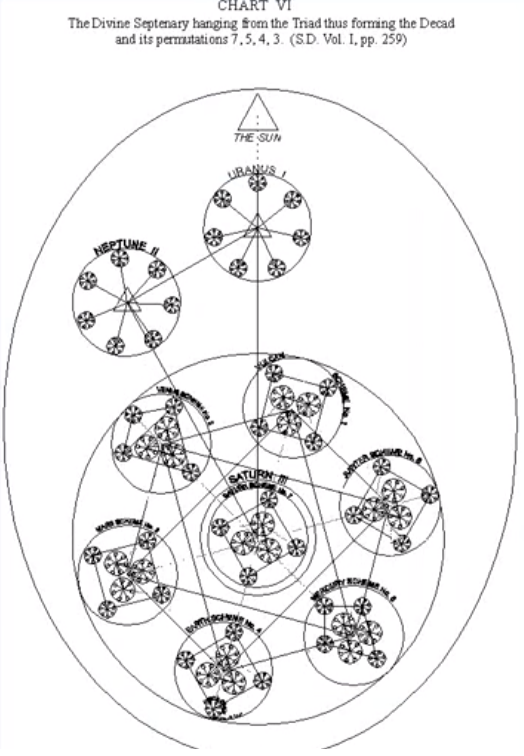 I notice that, here are the three synthesizing planets with the sevenfold Saturn, Neptune, and Uranus. But the Sun is the one synthesizer. This [the Sun] is the synthesizer. … And let’s see if I have any others here. Yeah, well, this is another diagram [of this Chart VI] that Tuija, my wife, did. too. [reading the footnote:] The Solar Septenate Chart, from the middle of the third rootrace of the fourth round to the Judgment Day in the middle of the fifth round. Middle. Interesting, kind of connected with Libra from that point of view. These are the dense physical planets, but we see the power of the sun that has the synthesizer, synthesizing all the synthesizing planets. 0:50:00 All right? So, it’s sons of Saturn, the great synthesis of seven degrees, synthesis of Neptune for petal number 11 with its universal, well anticipation of universal love, and then the sons of Uranus, very Leo kind of combination, and it's an anticipation of the great and only Will, the One Will.Let's see, we ended this with –it’s difficult to decide how to do this. I thought maybe I’ll just offer you the charts themselves and have you work through it, but I think may be a little bit better that I say a few brief things to help with the synthesis, that I'm hoping these charts will facilitate. The neighboring planets? As I've said, I'm not including Vulcan, but I am including Mars. Venus and Mercury. Vulcan is not especially neighboring, but it certainly is related to Mars. Venus, and Mercury. But anyway, the first petal is Mars. It's the profane planet. It's the external planet, Mars and Venus. A little bit of love coming in for the second petal. Mars sub Mercury; thought is coming into concrete mind. Mars rules in a way, the whole outer tier and it's the subsidiary of Saturn. It is closely related to Saturn and a great third rat entity, we are told, along with earth. Then there is the fourth petal, four five and six are all Venus, Venus and Mars. We still have a pretty strong assertive personality here. Then Venus sub Venus, the assertive personality gives way to the understanding of the solar angel and the higher the pairs of opposites and the desire to strive towards it. And Venus sub Mercury, we use our intelligence to prepare for the first initiation. Then we enter the petals of sacrifice, which are yellow, actually, primarily, beginning with the color yellow, every one of them has a color yellow, and Mercury it is the color of Mercury is yellow, so it's Mercury sub Mars. You can see that a lot of knowledge is involved there and the assertion of that knowledge to control the self, Mercury, Venus, we have the dual aspects of the mind here. The mind comes into power in Scorpio and Mercury of course is the esoteric, hierarchical ruler of Scorpio. Mercury sub Venus. So, we certainly achieved with the second degree of spiritual intelligence and mental elimination. Then Mercury sub Mercury, other planets are there, of course. There's more going on there at the ninth petaled than just Mercury sub Mercury, there is more was the whole contact with electric fire, which Uranus sub Uranus is. Then of course, if we follow this particular pattern, then for the synthesis-knowledge petal, it is Sun sub Mercury. (I'm changing this a little bit) Synthesis-love petal, Sun sub Venus; and synthesis-will petal, Sun sub Vulcan. I've gotten rid of Mars because it's too profane to be operating as a non-sacred planet in relation to these three synthesis petals. Okay, so that takes us to our next charts. Yes, it takes us to our next chart. Let's see, what that might be going along with corrections as I do. That's not too bad. There's a lot of numbers here. Obviously, I'm not going to go through all of them because the explanations that I have given heretofore make more sense than all the numbers I might spew out here. … That ought to do it. … [moves the self-video]This is the petals and the soul laws. Well we have our usual 12 petals here, and I've gone through the triangles so carefully, I don't think I'll do that, but you see we do begin with the base of the spine, spleen and sacral center, and we might also be simply involved with the pranic triangle, there is just too many. The center between the shoulder blades, not the heart center, the center above the solar plexus, which is a sort of middle center of the pranic triangle, and the spleen. They would be involved here, very much in petal number one. I think petal number two, the base center is always there. Sacral is always there, but the throat center with intelligence has started to come in. I haven't really mentioned the solar plexus, but obviously it’s there's. Just so many ways to do it. For the solar plexus should be included, of course for the Atlantean petal number two. It really does continue all the way through petal number four. This is on page 170. … It's what is it? Petal number two is man functioning from the astral plane, it is interestingly enough, the base of the spine, solar plexus and heart. But I've done all these, so maybe you don't pay too much attention to this particular column because I've done it better in the past. I don't want to include the spleen too much, because it seems to me that while it is there, it's not sufficiently important.This is increasingly man controlled from the mental plane, the throat center is there, the base, heart and throat, and that would also have something to do with petal number three. When we reached petal number five, we're dealing with advanced man and the possibility of the four lower centers, so heart, throat and the four lower centers are important. But as I say, these are not all of the triangles that we can talk about, not by any means. So, four lower head centers, I just want to say five heads centers. And the heart, throat, and four lesser centers as well. It depends on when we're talking about the first initiation occurring. Maybe I should just use four here and by the time we reach petal number seven and number five is completely unfolded then we have the heart, throat, ajna, but also the heart, throat and five head centers. We will probably have the heart, throat and six head centers. I think it's too early to talk about the heart in the head and the crown. I think they do come in, but these are triangles. So, I'm going to modify that and save that for the synthesis petals. The heart, throat and six head centers. Of course, really, the crown does get involved because by this time we are members of the new group of world servers and we can be part of these seed groups and always the crown is involved when you're part of the seed groups. And this would be the heart, throat and seven head centers, because it takes us to the third initiation. I think what I'll do there, is just used the number six, I hesitate to do too much with this column is I'd been so very thorough before. But now, just in general, I would have to say that we have the 10th petal and all the others heart, seven head centers, two many-petaled lotuses. That's what we've got. So, and that includes the head centers … Now I say head centers are really involved from the time initiation begins and we're talking about the buddhic plane, we had better be talking about the heart and the head center, too. 1:00:00 I don't want to get too exhaustive about this, because I've been exhaustive about it before, and if one of my colleagues wants to add in the exhaustive factor here, I'm only too grateful, because I realized that these tabulations are somewhat incomplete but they just have to be at the moment. The stages of adaptation? All I can suggest is go around page 324, 326, and just read these stages of adaptation because it begins with the most primitive stage and starts to work its way through the higher stages. (And when we have a parenthesis in this case, [in the video] it means it's not quite there, but it's verging towards that. We cannot end with stage of adaptations number eight, because it represents the full master, and that's why it's in parentheses.) But the new group of world servers is mentioned in stage of adaptation number seven. So, let's see what it says, just for fun we will go there and it's in Esoteric Psychology volume I, around let's say 324. … So, number seven is the unselfish adaptation to group needing purpose. And they are members of the new group of world servers. Basically, what I want to say is that for petal number seven, it should be only the anticipation of that, moving into it, but maybe petal number six is still active. Not petal number six but stage number six, and that is the true aspirant who was learning the higher values and so forth. That is really what is a first-degree initiate and the aspirant. Well look, we have read these so many times. Just turn to page 324, 322 really, I will just scroll down here very slowly. You can stop it at any point you wish, and read these, and you have my estimation of when we start, when, at what petal we are involved in these stages of overlap. You see there are some overlaps, at one stage during a particular petal. For instance, over here we have petal number three, we have second, third, beginning of fourth, fourth and fifth, fifth and six coming, six and seven coming, seven and seven. Just read. I said so much about them already that you get the idea of how they are distributed. The important thing is to realize that the stages of adaptation have to do with different stages of human evolution as do the petals. And so therefore, laying them out in relation to the petals is very important. But even though we are opening our synthesis petals were still not a master of the wisdom, that use stage of adaptation number eight. Well, I'll just say the same things for the human groups. … When we get to the fifth, petal five and six, seven is anticipated, six, petal seven. The eighth petal is the true disciple. Ninth petal, no my soul – thy soul. And ninth petal, well in 10th and 11th, we still have the ninth stage of the human groups, this is the true initiate but not yet the master of the wisdom that comes in here at the 10th, at the tenth human group. So just read those and again, just for convenience, around page 203, … Here it is. The soul who lives but whose consciousness sleeps. Number two, the souls who were aware of physical life and have sensation. Number three, the souls who were beginning to integrated who are emotionally and psychically alive. Number four, the petals who are primarily emotional. Did I say petals? I mean souls. primarily emotional. This is certainly the Atlantean, the lotuses of passion or desire. The modern Atlanteans. I have to be a little more careful here, because I really should put them in the Atlantean petal. Two? Maybe some three and four, both. 1:06:00 Okay, then number five, those who can now be classes, intelligent human beings, capable of mental application. I think five has to come in here … I don't think petal number three is opening, I don't think two should be very because they are not intelligent enough. I'm doing a little bit of modification here … We get to the fifth petal and we are getting to the fifth group, too. Intelligent human beings. And now we come into creative human beings. Okay. At the fifth petal they are world aspirants. So later, let's say in the sixth, later. Then certainly about petals six, the world aspirants and probationers or their petal number seven the probationer is there. But let's just see what happens in him in group number seven, we are passing onto the path probationary path. Yeah, I think we can say that they are, they're probationary path. Definitely. [… we removed the parentheses. I'm making a little modification here. Oh, I've been doing it in the wrong place. So, let's see, I go back, prior, let's see what I can do here because I have been working in the wrong column. That's not so helpful. Is it? Alright. … Let's see if I did some work there. …] Anyway, one and two, three and four, or four and five, five and six. Five, six and seven. For petal number five and who are those groups in number seven? They are on the probationary path, so I think (towards the later part they are). Petal number six on the probationary path. Petal number seven, souls, they are treading the path of discipleship definitely. Petal number eight? Path of discipleship. Definitely. Okay. Petal number eight. Petal number nine, path of discipleship, plus the initiates. Petal number 10? Eleven 12? Yes. The nine, nine and nine. And anticipation of 10. All right. I hope I didn't confuse you too much there. I just started in the wrong column and started making corrections. Goodness. Okay.And I'd like to see why I have for stage of adaptation, number three, or number two, I'd like to see why I have that in the mental petal. So, moving backwards, to page 324, stage of adaptation number two. An unconscious adaptation. Faint flickers of mental perception, more the “I” consciousness? No. That … should not be there, we can have that when we're dealing with a petal number two, we can have that, but when it, when it comes to petal number three, let us see, the stage of adaptation, he's making the best of circumstances. That's more a mental adaptation. Okay. I think it's pretty right now. And we have the human groups just go in there and read them. Let's see if this is in anticipation here of human group number seven, human group number six. At the fourth petal they become quite creative, I think, and become, let's see, aspirants. Alright, we'll go here again to page 205, let us say, and number six. Yeah, they are minds, they are aspirants and leading scientists and skilled workers and all that sort of thing. They are rising. Certainly, they are existing in petal number five and well have even a petal number six, but certainly anticipated there. Then we get to the seven which are on the probationary path, and petal number seven should also be a bit of probationary path and also the stage of discipleship. I think I've got it now. And hopefully you have it too. All right, now, I have star groups here. There's an interesting quality but, the outer or knowledge petals are all related to the third aspect and the Pleiades is that; it is the ultimate source of the third aspect. Sirius, for us, is the ultimate source of the second aspect. The Pleiades gets in the act a little bit, from another one of its rays.Then when we get into the sacrifice petals, we've got Sirius and the Great Bear because the will aspect is coming in. But Sirius rules the entire path of initiation. So, it continues and Sirius and the Great Bear, I just think, continue, but as I say, the Pleiades has a special second ray function related to the solar angel. And so, if too should continue, but I'm not going to put that in, you just make note of that. Usually it's considered related to the third aspect, but it is related to cosmic buddhi. 1:12:50 So, the soul law? The law of sacrifice begins to come in in the fifth petal. None of these soul laws really began to come in (unless unconsciously, we could say unconscious sacrifice here, at the third petal, but it's not something you're working with.) At the fifth petal we are becoming aware of the law of sacrifice; it’s going to be sacrificial to try to be an aspirant, to aspire, to be an aspirant. It's going to be sacrificial. Okay, the law of magnetic impulse? Yes, this is continuing. It begins here, but we really cannot say it only works here. The initial law of repulse, it’s only initial, and when you're beginning to work in the sixth petal. Initial repulse in the seventh petal we are beginning repulse but not as strong as it will be in the eighth petal. Of course, magnetic impulse is very strong here in the seventh petal, polar union, it is called, and it's Libra and law, and we're dealing with the seventh or Libran petal. So magnetic impulse continues because it brings all the souls together into group, right? So, petal number eight, we have a strong repulse, operating. We also have a magnetic impulse, definitely continuing a response to a group vibration, definitely strong. I must really say and have to include that sacrifice continues throughout. It just is so fundamental to the orientation of the soul. So, we just cannot leave it out of the picture. And very, very strong here in petal number eight as well. And if we're told that, we have in petal number nine, the utter sacrifice of all forever, that obviously it's going to be there. And magnetic impulse will be here. We're really coming together in soul groups. Of course, I left out a very important law, probably you know what it is. This, this is the law of service. It's coming in under Virgo quite a bit. You can be an aspirant without necessarily serving in the fifth petal, but by the time your probation or the sixth year serving and of service continues in the seventh petal … 1:16:00 For petal number nine, you cannot relinquish on the surface, absolutely not. So, it continues. See they are accumulative; these soul laws are cumulative and once you start one, you kind of continue it. Some of them come in a little bit later in the process, but once they begin, they cannot stop. So magnetic impulse. Okay. And let's see where we have, sacrifice, magnetic impulse, service, and repulse continues. Repulse definitely as you're building the antahkarana, strong repulse because we're really discriminating between what is the soul and what is the personality, and the soul takes over the majority position. Definitely. Then, I would say for all previous laws, plus expansive response (because you're receiving energy from the spiritual triad; it’s not the full expansive response which will occur after the fourth initiation), but here we have to say the same thing here. All previous laws plus expansive response. All previous laws. As far as the law of the lower four, plus expansive response, hint at law of lower form. It's almost really a monadic law. It takes us all the way to the monad, we call that soul laws. But remember what the soul is. A soul is not simply that encapsulation of consciousness, the higher mental plane. I think when I was young, when I was teaching this class 20 years ago, and it was before computers were strong. I used to take like six long tables together, and all this butcher paper, and make all these boxes, and take a long time filling them out. So, when the class came, they could ponder on the synthesis of all these factors. Now I'm realizing of course, that the correlational possibilities are virtually endless here. And I probably left out some important columns. Okay. Yes, I have, I felt important columns, but I'll just have to live with what I've got at the moment. The cosmic or systemic laws? Well, from a certain point of view, we have the lower reflection of these, the law of economy rules all the outer petals. But, the lower reflection of a law of vibration. Well, let's see, economy sub economy. Maybe that's what it would be. That the cosmic law. Economy sub attraction, but it really should be sub cohesion, a second law. And economy sub disintegration, interesting for a sacrifice petal. This integration. Now we have the law of attraction, so many times. And I think I'll put that in here, see, some of these we're not really totally completed. Alright, so, we have the law of attraction operating through the love petals obviously, but there are systemic laws that operate here. Now, here, in the fifth petal, we have the law of cohesion. Solar angels are coming in. … Well you see the C is for cosmic, SS for systemic. So, the cosmic law of attraction is operative, but already. (I'm thinking on my feet here as we go here.) This is systemic law of a cohesion, and … disintegration is too long of a term. The third law of integration and certainly under sacrifice, we are facing plenty of disintegration. Now attraction rules the love petals but of course it continues to rule the sacrifice petals as well. So, we have cohesion and with sacrifice, with the fifth petal, we have cohesion and also, we have magnetic impulse. Not magnetic impulse, but how's it called? Magnetic control, because the solar angle is coming in here and exerting its control. Magnetic control. Okay, so that is the other one of those laws. … 1:22:22 … it also struck me that in petal number three, the unconscious fixation and unconscious sacrifice and death. And in petal number two, unconscious law of love. … Maybe that's petal number two … Of course, basically coming into incarnation is all part of unconscious sacrifice. So, these are systemic laws. Well, there are soul laws, aren't they? Okay. So, laws, yes, but also, [inaudible]. Well, friends, I see I got into a little trouble here. I saw that things were not quite right in this laws section. I'd like to say that the law of fixation does come in. Of course, it's unconscious, but there's the law of fixation, of fixing and focusing the mind, fixing the consciousness within the mental vehicle comes in at the third petal, I would say. The unconscious law of cohesion and so forth is coming in at the second petal. When it comes to the fourth petal, the cosmic law begins to be the law of attraction because in the fourth, fifth and six were drawing the pairs of opposites together. The law cohesion operates for the sake of, integration. Okay, maybe the fixation continues to a degree. We don't have so much soul influence yet, the law of love, not so much, sacrifice and death, not so much, but in the fifth petal, a major law of attraction, cosmic law of attraction and well, I want to put in here, the idea of the law of vibration because we begin to sense very strongly the vibration of the soul and discriminated from the vibration of the personality.So, I think that is important, discrimination between vibrations. The law of magnetic control? Yes, there's a downward-gazing solar angel, now, a downward-gazing soul, and the magnetic control is the law by which the solar angel controls its personality. The law of fixation? It’s what we're trying to do here, continually to become the individual who can hold the mind steady in the light. We're not quite there yet, but the light of the soul does come in with Leo and this fifth petal. The law of love? Yes, there's sacrifice and death. Perhaps we can probably find ways in which consciously or unconsciously the man is responding to a various of these systemic laws. The law of attraction continues, remember love petals for petal number six. And we're trying to work with our group. We're trying to make sacrifices for our group. Magnetic control? That continues. Maybe we should include disintegration, since this is after all a sacrifice petal; sacrifice petal of the love tier. You assume the integration. … [inaudible] magnetic control, the solar angel continues to assert itself. Let's see. yeah. Okay. We were over here on petal number six. Is this number six, no, here it is, this is Number six, yes, this is petal number six, I hope will go. Yes, this is petal number six. Disintegration magnetic control continues. We continue with fixing the mind steady in the light. The law of love. Perhaps let's put this here, fixation, because that law fixation really is going to continue all the way through as we are working with the … and sacrifice and death because it is a sacrifice petal. Then we get into the cosmic law that corresponds with the sacrifice tier, it’s synthesis, synthesis, synthesis, and magnetic control? Definitely. Well, cohesion should be found in every one of these, because we are drawing—the bonding and binding power of the soul is present. So, cohesion should be found in all of them. … It’s fusion, cohesion, integration, it's all increasing, so these are reflections of this great systemic law actually. … Magnetic control continues of course, the soul is gaining and its power. I could say fixation of the law of love continue, whenever the soul is involved, it's from the fifth creative hierarchy and that correlates with the fifth systemic law, the law of fixation. … Magnetic control, fixation, and sacrifice and death because we give up so much in the Scorpio petal. When we come to the ninth petal, we really are synthesizing all the eight before it, the vibration of the soul law of vibration, very strong. We're trying to really discriminate between the soul vibration and personality vibration that we have. Now, the vibration of the spirit entering as well. There's a major cohesion with integration and a measure of soul fusion, a high measure of soul fusion, magnetic control is very strong. The solar angel continues to control or work on its control. The fixation of the mind held steady in the light. I suppose the law of love is pervasive throughout this. Then sacrifice and death. We are sacrificing the life of the personality, ending its ancient authority.When it comes to petals number 10, 11 and 12, I made it easy for myself, it's basically, they're all synthesis petals, so the cosmic law of synthesis is at least reflected, and I would say that all seven systemic laws in greater or lesser measure come in. We're evermore refined and are detecting the vibration. The energy system is becoming ever more cohesive. The personality is gradually disintegrating in terms of its power. The solar angel continues with the law of magnetic control to assert its control. We are fixing the consciousness within the causal body, fixating it, fixing it, the law of love, of course, is a prominent and we're going to be giving up the, as we move through the synthesis petals, we're going to be giving up the egoic lotus. So that's sacrifice and death. Well, I blended them all together here. So basically, when I talked about cosmic laws most associated with petal, it's basically the law of economy for the first three petals, law of attraction for the next three petals, with perhaps a little bit of these other laws coming in for the sacrifice petals. The law of attraction really does continue of course, but synthesis is growing. I think I would like to say that it comes in particularly in the ninth petal when the first aspect appears on the horizon, but unless, let us say growing towards synthesis, and because initiation is that initiation is moving towards synthesis. Those who come into the new schools we are told have to have some capacity for synthesis. And basically, the law of synthesis is operating in the petals of synthesis. Of course, the law of attraction is still strong. So, law of … attraction continues … I'll just say the law of synthesis, but bear in mind that we're still very much in the soul nature. And so, the law of synthesis is continuing. I've done a little bit of a different combination here with the systemic law, the law of vibration. We're certainly coming into a new world. Law of attraction is a strong reflection in the second petal, we're getting to understand a little bit of what love is, law of disintegration coming into the first sacrifice, petal. Petal number four, the law of magnetic control, the highroad, the pairs of opposites, the solar angel begins to be felt even if it's not yet the downward-gazing soul. I have a number of these other laws here which are already listed earlier. So, I don't think I need to get into them. Note the earlier listing in column G. But the law of cohesion at the love-love of course, and fixation within the higher of the pairs of opposites that attempt to do that, the law of love is coming in. Petal number six, the law of disintegration, that is a sacrifice petal, sacrifice and death as well, but discriminative vibration again, begins. … law of vibration, discriminative, because we are really in a Virgo manner trying to discriminate between soul and personality and that does continue. All these other laws I don't feel like repeating this. I may have mentioned a bit more in column number G, in column number I, and basically, which are the systemic laws are coming in here? The law of cohesion evermore, a synthetic, and then in the twelfth petal the laws of vibration, cohesion, and magnetic control and I would even say the law fixation must come in here in petal number 10 because we can – Fixation. We are trying to fix our consciousness within the causal body. The law fixation is operative in that way. And the same thing for petal number 11. 1:36:10 I will tend to say that all of the laws have some sort of reflection here. But I want to point out fixation, because the ability to fix the consciousness within the causal body is a prerogative of those who have taken the third degree. Greater constellations are planets. I think we don't really need to look at those. Saturn, Neptune and Uranus, they fit very well for the synthesizing petals, Saturn and Neptune and Uranus. We're talking about—we’ve done this one before – we have, this is by no means complete: Earth, Mars, and Pluto. I say this is quite good. To be of the earth, earthy in the first petal, to have a passion and the emotion awakened in the Atlantean petal under Mars, and to reach a destruction and yet mental focus under Pluto, this fits well. I have left out the major Venus petal, number five. The moon? I think suggested by someone else that is Athena that represents great achievement, but the moon is ruled by the fourth ray. And here we have the integration of the personality, and I want to say here hiding three planets. I think this is fairly clear, Venus and Jupiter. I think Jupiter must come into here too, in the fifth petal, because of benevolence of the overshadowing solar angel is strong, and Jupiter is preparing for the birth of the Christ here and its relationship to Virgo and the sixth petal and of course, the synthesizing petals. But this is very, very incomplete. So, don't worry too much about that particular column. Here is, because I have spent much time already with these various energies. Okay.Now I want to look at the whole idea of chelaship, and little chelaship begins at the first initiation. We can say little chelaship when first initiation, when petal five is completely unfolded. But of course, there's a lot of work simply on the path of aspiration before that happens. So little chelaship is continuing when petal five is completing unfolding and there's work being done in petal number six. And there's also work being done here in petal number six is unfolding and we're working in petal number eight. Chela in the light. But the real work of becoming the chela in the light, and even the little chela, is being done in petal seven. So real work in becoming the little chela, or chela in the light, is done in petal seven. Here, work in petal eight, accepted discipleship. Accepted disciple. That continues in petal nine except the disciple and also chela on the thread before the third initiation. After the third initiation, well let's just say we can become the chela within the aura because we are not only accepted, but we are initiates and we have been on the thread and we are within the master’s aura. And as we approach the fourth initiation, the chela within the aura can lead to chela within the master’s heart. Then comes the latest stage of a blending of the lights, we are told, but that occurs more, after the destruction of your causal body. Alright? So, I think that gives an idea. I've dealt with this before, but it gives sort of the one, two, three on it. Then, we have talked about this list of monads. So, units of inertia fit with the first. I'd like to be able to switch back and forth, and right here in A Treatise on Cosmic Fire, page 1081, we have these atoms of rhythmic centralization. That goes with the second, units of primary radiation I think should be considered here. I pretty well had been doing them in order. And the fourth would be sons of heavy rhythm. I tried to explain that before. I'm not sure that – it's a rather strange approbation for the fourth, especially coming right before what we call the points of excellence, in a way of themes that the sons of heavy rhythm should be part of a petal number one. But I want to put them here in petal number four, simply because of the order. So, sons of heavy rhythm.Then Sons of the Sun. Well, I think that's a little too, that's a little premature. Sons of the Sun to my way of thinking is more of the third-degree initiate, changing my points of view on this. So, points of fiery excellence for the fifth petal. Points of fiery excellence. Then tertiary points or secondary fire, that fits so well with the sixth petal for the seventh petal. Magnetic flames, and then the eighth petal, positive signs of electricity, which to say the will aspect is coming in there, although maybe it requires even more of the will aspect to really fulfill that type of monadic degree of unfoldment of the egoic lotus.Then rotating, let's see, sons of the sun and rotating units of the seventh order. (I guess I've made this very small, probably too small. See how small it was, small and whether I can make it a little bigger. That seems to be a little bigger.) Then points of light of a fourth progression for the first stage of the synthesis petals. Possibly electric sparks. But you begin to, well certainly it associates with Aquarius, which is a highly Uranian and electric sign. Then units of negative resistance. It means something more than the negativity we're talking about. It may be resistance to all of it is lower. Then after this will come the equilibrized units, the equilibrized atoms once there is a breaking a bursting open of the three synthesis petals, and a revelation of the jewel. (Well, okay, this is not easy on me and it's probably not easy on you either because I see having done some 63 or 64 programs, I learned so much in the process, and I see how incomplete the previous a tabulation here was. But I'm hoping that seed thoughts are at least provided and that for those who want to fill in the tabulation further, we will succeed in doing so.) Well, this is it about an hour and 45 minutes, something like that. And this is the end of, let's say this is the end of number of program number 65. Program 65. And let's just say one hour and 47 minutes, something like that. Not very nice timing, but beginning program number 66. And we will continue with the overview chart overview three, chart overview three, and we've just can become a completed, well so to speak. Okay. I'm not really completed. Let's see what happens here. For some reason I'm not able to get this in as I should. Chart overview number two. Let's see what happens here because I do this chart our program 65 one-hour chart overview two. And with program number 66, short overview number three, it is difficult when dealing with these excel sheets to try to find the place which is a just right. 1:47:00 Matter of fact, I'll tell you what, let's close with the great invocation. I feel the need to do that because there is so much detail here. and there is the need. Yeah. I feel like I've left out some soul laws. No, not souls laws but systemic laws. Compare [column] G with I. If you find something in G, it’s not an I, it should be, should be included. Okay. Like, for instance here vibration, cohesion, magnetic control fixation, I have to include sacrificing depth, don't I? Okay. Trying to be a complete here as much as possible. And vibration should also be included. And I've explained why earlier. Okay. And fixation, law of cohesion, law of vibration. Well, all seven really should be here, but we can understand how we're the 10th petal. We do want to fixate within the egoic vehicle of consciousness, fixating within the egoic lotus and we the soul fusion is becoming ever more cohesive. We are a beginning to sense the vibration of the spirit's law of vibration. The, control of the solar angel. Magnetic control is becoming ever more intense before it finally, it goes away, finds its own place and back in the heart of the sun, maybe some in the central spiritual son. And then, the law of love a necessarily continues as we're in, well, into the second aspect and the law of sacrifice and death. All of this is preparatory to the disintegration of the causal body, sacrifice and death. And of course, the law of disintegration fits for that reason as well. So, I feel a little more comfortable if I, so to speak, say, all seven systemic laws. I feel more comfortable with that because, just isolating a couple. Well they are important, they are there, but they, by this time we are really, we're taking it. We've already taken a solar initiation and these are sort of systemic laws. So, all seven systemic laws. … rather than specialize on just a few. Now, of course these are systemic laws and as I say, one has to be in a way a solar initiate before soul or systemic laws really apply, but we can see the relationship between these systemic laws and the laws of the soul, sort of laws of the soul are definitely applying whether the law of the lower four is completely applying at this point. I'm still a little upset about it that it seems that it has more to do with monad even than with the triad, but they're, there at least is a reflection of the law of these systemic laws as they're working out. And, I hope you're bearing with me here maybe to have me suddenly have to put a few things into proper place. It gives you a chance to breathe and to digest. So, let us, I'd like to do this from the point of life with the mind of God, just as a little relief from this kind of excessive detail.You know, you can wonder, why all this detail? You know, Second ray, the meticulous entirety, especially even in its third aspect, the second division of the second division. You know, the wisdom part and the love part, but love subdivides into pure love and specialized detail of occultism, meticulous entirety. But if not, I just want to say it's not so good. We can be left with a lot of little pieces which are under stimulated and fragmented. It is so that we can draw them all together under the power of pure reason, which is Mercury, and then apply the power of cohesion, which is Jupiter, also an intuitive planet, and then be able to look at the entire field of thought and instantaneously via Mercury and Jupiter – to be able to move from any point, enter to any other point, know the before the present and that which is to come and see in a new light kind of relation between things which the normal reasoning mind cannot see.But think about it, we have to get there through the normal reasoning mind. We can't do otherwise. We have this linear process in our mentality, which is a Saturnian process to kind of proceed to the more intuitive processes of Neptune and the enlightening of Uranus, and embracing the whole of Jupiter. So, it is laborious and I'm sure that anybody who's gotten this far, realizing that there has been a degree of repetition, of course will realize it has been laborious. It's probably not wise however, to begin at the end, because all of these numbers and laws and colors and energies and forces and all have been explained in detail, so that when they appear in abbreviated form they should make sense to us. I mean here is a world of energy, a sea of energies and forces, it's not just enough to identify them, we have to be able to wield them and we have to be able to be familiar with them, sense their presence, sense the presence of the various energies and forces and rays. And by sensing the presence, we can sense the quality and we can get inside them and instead of just talking about them as if they are some object of interest in a mental manner, they become very present, living things. So, we can become an adept eventually by applying and adapting the energy that we sense at the moment, or which we summon in a particular situation. Applying and adapting in particular situations. It's our pharmacopeia, it’s in the sky, what is needed here? What is needed? And what can we deliberately, instead of simply emotionally, call upon what is needed. That is the question. Alright then let us together perform the Great Invocation. You can do that at home too, you know when you're looking at this or if you've got it on one of your smartphones or something, whatever year it may be, and however a few of you may be, who have waded through all of this would. Hopefully what's coming together for you just as I felt, I felt I knew something about the subject before I began, but now I'm almost at the end that I feel I know a lot more. I certainly know where some of those references are too, which I keep referring to page numbers and so forth. Blending all those numbers. Once they have a humorous conversation with a guy and I said, okay, page 51. He says, well what about page 45? I said, well, that's true, but think about page 247, and on and on, because we knew the references pretty well, and we defined our book and we had a maybe a slightly intuitive conversation, talking to each other or countering. I'm rebutting and amplifying through page references. … Okay. Thank you, friends. That I think that this is going to be a bit more like two hours, more like that. Of course, I'm not sure where I was. Just quite impossible to get this formatting to work for me. I'm just going to say chart overview, about two hours. Well, thank you for attending as it were, whatever year this may be for you. It is 2014 for me, and we will be back in touch. How many more do I have? One, two, three, four, five, six. Okay. How many more? One, two, three, four, five, six, seven, eight. Whoa. I have eight more to go. So that may be for more programs. Anyway, it's a synthetic overview and hopefully, it has some value for you even as I discovered my own mistakes and talk about why they are or mostly discover my incompletions, which forever exist. Like I say, ray two, the ray of ridiculous entirety. Okay, we'll see you soon and thank you. Bye bye.